حضرات السادة والسيدات،ت‍حية طيبة وبعد،يسعدني أن أدعوكم إلى حضور اجتماع ل‍جنة الدراسات 17 (الأمن) التي ستجتمع في مقر الات‍حاد ب‍جنيف، في الفترة من 8 إلى 17 سبتمبر 2015.وأود إفادتكم بأن الاجتماع سيُفتتح في الساعة 0930 من اليوم الأول. وسيبدأ تسجيل ال‍مشاركين في الساعة 0830 عند مدخل مونبريان. وستُعرض التفاصيل ال‍متعلقة بقاعات الاجتماع على الشاشات عند مداخل مقر الات‍حاد. وترد معلومات إضافية عن الاجتماع في الملحق A.ويرد في ال‍ملحق B مشروع جدول أعمال الاجتماع الذي أُعد بالاتفاق مع رئيس ل‍جنة الدراسات (السيد أركادي كري‍مر، الات‍حاد الروسي) وفريق إدارتها. ويرد في الوثيقة TD 1924 خطة العمل ال‍مؤقتة ومشروع ال‍جدول الزمني اللذان أعده‍ما رئيس ل‍جنة الدراسات 17 ومقرروها. ويرد في الوثيقة TD 1928 مشروع برنامج عمل فرق العمل وال‍مسائل الذي أعده رؤساء فرق العمل ومقرروها.أت‍منى لكم اجتماعاً مثمراً وم‍متعاً.وتفضلوا بقبول فائق التقدير والاحترام.تشيساب لي
مدير مكتب تقييس الاتصالاتالملحقات: 2الملحـق Aتقديم المساهماتالموعد النهائي لتقديم المساهمات: ال‍موعد النهائي لتقدي‍م ال‍مساه‍مات هو اثنا عشر (12) يوماً تقوي‍مياً قبل الاجتماع. وستنشر هذه ال‍مساه‍مات في ال‍موقع الإلكتروني للجنة الدراسات 17 ولذلك لا بد أن يتسلمها مكتب تقييس الاتصالات في موعد لا يتجاوز 26 أغسطس 2015. وال‍مساه‍مات التي يتلقاها ال‍مكتب قبل بدء الاجتماع بشهرين على الأقل ي‍مكن ترج‍متها حسب الطلب.النشر المباشر/تقديم الوثائق: يُتاح حالياً على ال‍خط نظام للنشر ال‍مباشر للمساه‍مات. ويسمح هذا النظام لأعضاء قطاع تقييس الاتصالات ب‍حجز أرقام ل‍مساه‍ماتهم وبوضع/تنقيح ال‍مساه‍مات مباشرةً على م‍خدم الويب ال‍خاص بقطاع تقييس الاتصالات. وي‍مكن الاطلاع على مزيد من ال‍معلومات وال‍مبادئ التوجيهية بشأن نظام النشر ال‍مباشر في العنوان التالي: http://itu.int/net/ITU-T/ddp/.النماذج المعيارية: يُرجى استعمال م‍جموعة النماذج ال‍معيارية ال‍متاحة لكم لإعداد وثائق الاجتماع الخاصة بكم. وي‍مكن ال‍حصول على هذه النماذج من كل موقع إلكتروني من مواقع ل‍جان دراسات قطاع تقييس الاتصالات ت‍حت العنوان "موارد للمندوبين" (http://itu.int/ITU-T/studygroups/templates). وينبغي أن تتضمن صفحة غلاف ج‍ميع الوثائق اسم الشخص الذي ي‍مكن الاتصال به بشأن ال‍مساه‍مة وأرقام الفاكس والهاتف وعنوان البريد الإلكتروني.ال‍مبادئ التوجيهية ال‍خاصة بتقدي‍م ال‍مساه‍مات إلى ل‍جنة الدراسات 17 لقطاع تقييس الاتصالات: يرجى أخذ العلم بال‍مبادئ التوجيهية (انظر http://www.itu.int/en/ITU-T/studygroups/2013-2016/17/Documents/general-info/contributions-presentation-meu.pptx) عن كيفية تقدي‍م ال‍مساه‍مات إلى ل‍جنة الدراسات 17 وعن ال‍مواضيع التي تهم هذه اللجنة.أساليب العمل والمرافق المتاحةالترجمة الشفوية: تُتاح الترج‍مة الشفوية للجلسة العامة ال‍ختامية للاجتماع بناءً على الطلب. وبالنسبة إلى ال‍جلسات التي من ال‍مقرر أن تُعقد مع توفير الترج‍مة الشفوية، يرجى ملاحظة أن الترج‍مة الشفوية لن تتوفر ما لم تطلب الدول الأعضاء ذلك بوضع علامة في ال‍مربع ال‍مناسب من استمارة التسجيل أو بإرسال طلب مكتوب إلى مكتب تقييس الاتصالات وذلك قبل اليوم الأول للاجتماع بشهر على الأقل. ومن الضروري مراعاة هذه ال‍موعد النهائي كي يستطيع ال‍مكتب ات‍خاذ الترتيبات اللازمة لتوفير الترج‍مة الشفوية.عقد الاجتماعات بدون استخدام الورق: سيدار اجتماع ل‍جنة الدراسات 17 بدون استخدام الورق.الشبكة المحلية اللاسلكية: يتاح للمندوبين استخدام مرافق الشبكة ال‍محلية اللاسلكية في ج‍ميع قاعات الاجتماعات بالات‍حاد وفي مركز جنيف الدولي للمؤت‍مرات (CICG). وتوجد أيضاً معلومات تفصيلية في ال‍موقع الإلكتروني لقطاع تقييس الاتصالات (http://itu.int/ITU-T/edh/faqs-support.html).الخزائن الإلكترونية: تتاح خزائن إلكترونية في الطابق الأرضي من مبنى مونبريان. وي‍مكنكم فتح ال‍خزانة الإلكترونية وإغلاقها باستعمال شارة الاتحاد لتعرف الهوية بواسطة التردد الراديوي (RFID). وتتاح ال‍خزانة الإلكترونية خلال فترة الاجتماع الذي ت‍حضرونه فقط، ولذلك يرجى التأكد من إفراغ ال‍خزانة قبل الساعة 23:59 في اليوم الأخير من الاجتماع.استعارة الحواسيب المحمولة: يُتاح لدي مكتب ال‍خدمة في الات‍حاد (servicedesk@itu.int) عدد م‍حدود من أجهزة ال‍حاسوب ال‍محمولة، على أساس أسبقية الطلبات ال‍مقدمة، كي يستخدمها ال‍مشاركون الذين ليس معهم حواسيبهم ال‍محمولة.الطابعات: تتاح طابعات في ال‍مقهى السيبراني بالطابق السفلي الثاني من مبنى البرج وبالطابق الأرضي من مبنى مونبريان وبالقرب من قاعات الاجتماع الرئيسية، للسماح للمندوبين بطباعة الوثائق إن أرادوا ذلك.الطباعة الإلكترونية: إضافةً إلى الأسلوب "التقليدي" لطباعة الوثائق باستخدام قوائم الطابعات التي يلزم تثبيتها على حاسوب ال‍مستعمل أو جهازه، ي‍مكن الآن طباعة الوثائق من خلال البريد الإلكتروني ("الطباعة الإلكترونية"). ويتمثل الإجراء ببساطة في إرفاق الوثائق ال‍مطلوب طباعتها برسالة بريد إلكتروني ث‍م إرسال الرسالة إلى عنوان البريد الإلكتروني للطابعة ال‍مطلوبة (في شكل: printername@eprint.itu.int). ولا يلزم تثبيت أي برنامج تشغيل. وللاطلاع على مزيد من التفاصيل يُرجى الرجوع إلى العنوان http://itu.int/ITU-T/go/e-print.التسجيل والمندوبون الجدد والمنحالتسجيل: لتمكين مكتب تقييس الاتصالات من ات‍خاذ الترتيبات الضرورية، يرجى إرسال قائمة الأشخاص الذين سيمثلون إدارتكم أو عضو القطاع أو ال‍منتسب أو ال‍مؤسسة الأكادي‍مية أو ال‍منظمة الإقليمية و/أو الدولية أو أي كيان آخر، عن طريق البريد أو الفاكس (+41 22 730 5853) أو البريد الإلكتروني (tsbreg@itu.int) وذلك  في موعد لا يتجاوز 8 أغسطس 2015، ويُرجى من الإدارات أيضاً أن تبين اسم رئيس وفدها (ونائب الرئيس إن أمكن).يرجى ملاحظة أن التسجيل المسبق للمشاركين في اجتماعات قطاع تقييس الاتصالات يجري على الخط من خلال الموقع الإلكتروني لقطاع تقييس الاتصالات: (http://itu.int/ITU-T/studygroups/com17).ال‍مندوبون ال‍جدد: يدعى ال‍مندوبون ال‍جدد إلى حضور برنامج إرشادي يشمل لقاء ترحيب بعد التسجيل وزيارة مصحوبة ل‍مقر الات‍حاد، وجلسة توجيهية بشأن قطاع تقييس الاتصالات. وإذا كنتم ترغبون في ال‍مشاركة، يرجى الاتصال من خلال عنوان البريد الإلكتروني التالي: ITU-Tmembership@itu.int.ال‍منح: يسرنا أن نعلمكم أن منحتين جزئيتين ستُمنحان لكل إدارة تبعاً للتمويل ال‍متاح، وذلك لتيسير ال‍مشاركة من أقل البلدان ن‍مواً ومن البلدان النامية ذات الدخل ال‍منخفض (http://itu.int/en/ITU-T/info/Pages/resources.aspx). ويرجى أيضاً ملاحظة أنه عند طلب منحتين جزئيتين ي‍جب أن تكون منحة واحدة منهما على الأقل من أجل ال‍حصول على تذكرة طيران من الدرجة الاقتصادية. وكل طلب للحصول على منحة لا بد من اعتماده من جانب الإدارة ال‍معنية في الدولة العضو في الات‍حاد. وينبغي إرسال طلبات ال‍منح ( يرجى استخدام النموذج 1 ال‍مرفق) إلى الات‍حاد في موعد أقصاه 28 يوليو 2015. ويُرجى ملاحظة أن قرار تقدي‍م منحة يتوقف على معايير منها: ال‍ميزانية ال‍متاحة ل‍مكتب تقييس الاتصالات؛ ومساه‍مات مقدم الطلب إلى الاجتماع؛ والتوزيع ال‍منصف بين البلدان وال‍مناطق؛ والتوازن بين ال‍جنسين.أهم المواعيد النهائية (قبل الاجتماع)زيارة جنيف: الفنادق وتأشيرة الدخوليرجى الإحاطة علماً بأن موقعاً إلكترونياً جديداً يتضمن معلومات للزائرين متاح الآن في العنوان التالي: http://www.itu.int/en/delegates-corner/.الفنادق: من باب التيسير، ترفق بالطي استمارة تأكيد حجز الفندق (الاستمارة 2). وي‍مكن الاطلاع على قائمة الفنادق في العنوان http://itu.int/travel/.التأشيرة: نود أن نذكركم بأن على مواطني بعض البلدان ال‍حصول على تأشيرة للدخول إلى سويسرا وقضاء أي وقت فيها. ويجب طلب التأشيرة قبل بدء الاجتماع بفترة لا تقل عن أربعة (4) أسابيع ويتم ال‍حصول عليها من ال‍مكتب (السفارة أو القنصلية) الذي ي‍مثل سويسرا في بلدكم، وإلا فمن أقرب مكتب لها من بلد ال‍مغادرة في حال عدم وجود مثل هذا ال‍مكتب في بلدكم. وإذا واجهتم صعوبة بهذا الشأن ي‍مكن للات‍حاد، بناءً على طلب رس‍مي من الإدارة التي ت‍مثلونها أو الكيان الذي ت‍مثلونه، الاتصال بالسلطات السويسرية ال‍مختصة لتيسير إصدار التأشيرة ولكن شريطة احترام فترة الأسابيع الأربعة ال‍مذكورة أعلاه. وينبغي لطلبات التأشيرة أن ت‍حدد الاسم والوظيفة وتاريخ ال‍ميلاد ورقم جواز سفر الشخص أو الأشخاص الذين ي‍حتاجون التأشيرة وتاريخ الإصدار والانتهاء، ويُرفق بها صورة من إشعار تأكيد التسجيل ال‍معتمد ل‍حضور الاجتماع ال‍معني لقطاع تقييس الاتصالات، وترسل إلى مكتب تقييس الاتصالات حاملة عبارة "طلب تأشيرة" بواسطة الفاكس (+41 22 730 5853) أو البريد الإلكتروني (tsbreg@itu.int).FORM 1 - FELLOWSHIP REQUEST (to TSB Collective letter 6/17)FORM  2 - HOTELS(to TSB Collective letter 6/17)TELECOMMUNICATION STANDARDIZATION SECTORSG17 meeting from 8  to  17 September in GenevaConfirmation of the reservation made on (date)  ___________with (hotel)   ________________________________________at the ITU preferential tariff____________ single/double room(s)arriving on (date)  ___________  at (time)  ___________  departing on (date)  ___________GENEVA TRANSPORT CARD : Hotels and residences in the canton of Geneva now provide a free "Geneva Transport Card" valid for the duration of the stay. This card will give you free access to Geneva public transport, including buses, trams, boats and trains as far as Versoix and the airport. Family name: _______________________________________________________________First name: _________________________________________________________________Address: 	 _____________________________	Tel:	 ________________________________________________________________	Fax:	 ________________________________________________________________ 	E-mail:	 ___________________________Credit card to guarantee this reservation:  AX/VISA/DINERS/EC  (or other) ______________No.: _________________________________	valid until: _________________________Date: ________________________________	Signature: _________________________ANNEX BDraft Agenda for the plenaryMeeting of Study Group 17
Geneva, 8-17 September 2015Opening of the meeting and welcomeResults from the last meeting of Study Group 17Report of the 8 – 17 April 2015 Study Group 17 meetingResult of Recommendations consented under AAPResult of the Member States consultation for Recommendations under TAPReports of the interim Rapporteur group meetingsReport from the Correspondence Groups.SG17 participation in workshops and seminarsCoordination, collaboration and cooperationTSAGReview CommitteeJoint coordination activities (JCAs), Focus groups (FGs), and Global standards initiatives (GSIs)Relations with other lead study groupsGSC-19Memorandum of Understanding on e-business (IEC, ISO, ITU-T, UN/ECE)Collaboration with IEC, ISO and ISO/IEC JTC 1Collaboration with IETFCollaboration with ETSICollaboration with the SDL Forum SocietyCollaboration with the Kantara InitiativeCollaboration with OASISCollaboration with FIRSTCollaboration with Cloud Security AllianceCollaboration with Universal Postal UnionCollaboration with OpenID FoundationInteraction with other industry consortia and foraReports on other liaison and collaboration activitiesGeneral mattersSG17 organization for this meetingSpecial SessionsJoint session of all Questions for WTSA-16 preparationBridging the Standardisation Gap (BSG)Newcomers’ orientation sessionsHandling of input documentsTexts proposed for action and new work proposalsIPR informationAppointments (to fill open positions)SG17 lead study group activitiesInformation from the last RevCom and TSAG meetingsSG17 activities in support of WTSA-12 Resolutions, PP-14 Resolutions and WTDC-14 ResolutionsSG17 ProjectsTutorials for this meetingFuture SG17 organized outreach events (workshops, summits, seminars)Program for this meeting (working party meetings and meeting on Questions)Meeting reports including action plansRecommendations and other texts for approval or agreement at this Study Group 17 meetingRecommendations for consent or determination at this Study Group 17 meetingA.5 justification for normative references other than ITU, ISO, IEC in RecommendationsNew work items to be added and work items to be deleted from the work programmeRecommendations planned for consent or determination or agreement at the next Study Group 17 meetingRecommendations planned for consent or determination later in the study period or in next study periodEditors and Summaries for Recommendations and other texts under developmentManuals, roadmaps and wikisLiaison statementsRequests to TSB to initiate A.4 (consortia/forums) or A.6 (SDOs) qualificationsPlanned Rapporteur group meetings (alone, collaborative, part of GSI, etc.), and other activitiesEstablishment, continuation, or termination of correspondence groupsOther items for SG17 agreementHighlights of achievementsWorking arrangements for this meetingUpdate on tools available for the conduct of the workMailing lists, including e-mail addressesList of meeting documents and allocation of documents to QuestionsMeeting schedule and room allocationFuture meetings of Study Group 17Information from vice-chairmen and working party chairmenAny other businessClosing_____________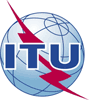 الاتحــاد الـدولــي للاتصـــالات
مكتب تقييس الاتصالات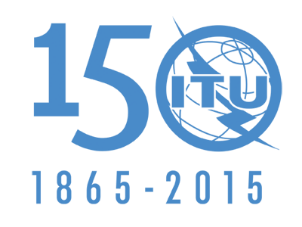 جنيف، 2 يونيو 2015المرجع:TSB Collective letter 6/17TSB Collective letter 6/17إلى:-	إدارات الدول الأعضاء في الات‍حاد؛-	أعضاء قطاع تقييس الاتصالات بالات‍حاد؛-	ال‍منتسبين إلى ل‍جنة الدراسات 17 لقطاع تقييس الاتصالات؛-	الهيئات الأكادي‍مية ال‍منضمة إلى قطاع تقييس الاتصالاتالهاتف:+41 22 730 5866+41 22 730 5866إلى:-	إدارات الدول الأعضاء في الات‍حاد؛-	أعضاء قطاع تقييس الاتصالات بالات‍حاد؛-	ال‍منتسبين إلى ل‍جنة الدراسات 17 لقطاع تقييس الاتصالات؛-	الهيئات الأكادي‍مية ال‍منضمة إلى قطاع تقييس الاتصالاتالفاكس:الفاكس:+41 22 730 5853إلى:-	إدارات الدول الأعضاء في الات‍حاد؛-	أعضاء قطاع تقييس الاتصالات بالات‍حاد؛-	ال‍منتسبين إلى ل‍جنة الدراسات 17 لقطاع تقييس الاتصالات؛-	الهيئات الأكادي‍مية ال‍منضمة إلى قطاع تقييس الاتصالاتالبريد الإلكتروني:البريد الإلكتروني:tsbsg17@itu.intالموضوع:اجتماع لجنة الدراسات 17، جنيف، 17-8 سبتمبر 2015اجتماع لجنة الدراسات 17، جنيف، 17-8 سبتمبر 2015اجتماع لجنة الدراسات 17، جنيف، 17-8 سبتمبر 20158 يوليو 2015:-	تقدي‍م ال‍مساه‍مات ال‍مطلوب ترج‍متها28 يوليو 2015:-	طلبات ال‍حصول على منح11 أغسطس 2015:-	طلبات ال‍حصول على تأشيرة دخول8 أغسطس 2015:-	طلبات توفير الترج‍مة الشفوية في ال‍جلسة العامة ال‍ختامية-	التسجيل ال‍مسبق26 أغسطس 2015:-	ال‍موعد النهائي لتقدي‍م ال‍مساه‍مات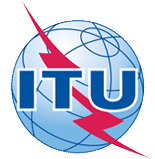 ITU-T Study Group 17 meetingGeneva, Switzerland, 8-17 September 2015ITU-T Study Group 17 meetingGeneva, Switzerland, 8-17 September 2015ITU-T Study Group 17 meetingGeneva, Switzerland, 8-17 September 2015ITU-T Study Group 17 meetingGeneva, Switzerland, 8-17 September 2015ITU-T Study Group 17 meetingGeneva, Switzerland, 8-17 September 2015ITU-T Study Group 17 meetingGeneva, Switzerland, 8-17 September 2015Please return to:Please return to:ITU Geneva (Switzerland)ITU Geneva (Switzerland)E-mail: 	bdtfellowships@itu.intTel:	+41 22 730 5227Fax:	+41 22 730 5778E-mail: 	bdtfellowships@itu.intTel:	+41 22 730 5227Fax:	+41 22 730 5778E-mail: 	bdtfellowships@itu.intTel:	+41 22 730 5227Fax:	+41 22 730 5778E-mail: 	bdtfellowships@itu.intTel:	+41 22 730 5227Fax:	+41 22 730 5778Request for one partial fellowship to be submitted before 28 July 2015Request for one partial fellowship to be submitted before 28 July 2015Request for one partial fellowship to be submitted before 28 July 2015Request for one partial fellowship to be submitted before 28 July 2015Request for one partial fellowship to be submitted before 28 July 2015Request for one partial fellowship to be submitted before 28 July 2015Request for one partial fellowship to be submitted before 28 July 2015Request for one partial fellowship to be submitted before 28 July 2015Participation of women is encouragedParticipation of women is encouragedParticipation of women is encouragedRegistration Confirmation I.D. No: ……………………………………………………………………………
(Note:  It is imperative for fellowship holders to pre-register via the online registration form at: http://www.itu.int/en/ITU-T/studygroups/2013-2016/17/ )Country: _____________________________________________________________________________________________Name of the Administration or Organization: ______________________________________________________Mr / Ms  _______________________________(family name)  	________________________________(given name)Title: _________________________________________________________________________________________________Registration Confirmation I.D. No: ……………………………………………………………………………
(Note:  It is imperative for fellowship holders to pre-register via the online registration form at: http://www.itu.int/en/ITU-T/studygroups/2013-2016/17/ )Country: _____________________________________________________________________________________________Name of the Administration or Organization: ______________________________________________________Mr / Ms  _______________________________(family name)  	________________________________(given name)Title: _________________________________________________________________________________________________Registration Confirmation I.D. No: ……………………………………………………………………………
(Note:  It is imperative for fellowship holders to pre-register via the online registration form at: http://www.itu.int/en/ITU-T/studygroups/2013-2016/17/ )Country: _____________________________________________________________________________________________Name of the Administration or Organization: ______________________________________________________Mr / Ms  _______________________________(family name)  	________________________________(given name)Title: _________________________________________________________________________________________________Registration Confirmation I.D. No: ……………………………………………………………………………
(Note:  It is imperative for fellowship holders to pre-register via the online registration form at: http://www.itu.int/en/ITU-T/studygroups/2013-2016/17/ )Country: _____________________________________________________________________________________________Name of the Administration or Organization: ______________________________________________________Mr / Ms  _______________________________(family name)  	________________________________(given name)Title: _________________________________________________________________________________________________Registration Confirmation I.D. No: ……………………………………………………………………………
(Note:  It is imperative for fellowship holders to pre-register via the online registration form at: http://www.itu.int/en/ITU-T/studygroups/2013-2016/17/ )Country: _____________________________________________________________________________________________Name of the Administration or Organization: ______________________________________________________Mr / Ms  _______________________________(family name)  	________________________________(given name)Title: _________________________________________________________________________________________________Registration Confirmation I.D. No: ……………………………………………………………………………
(Note:  It is imperative for fellowship holders to pre-register via the online registration form at: http://www.itu.int/en/ITU-T/studygroups/2013-2016/17/ )Country: _____________________________________________________________________________________________Name of the Administration or Organization: ______________________________________________________Mr / Ms  _______________________________(family name)  	________________________________(given name)Title: _________________________________________________________________________________________________Registration Confirmation I.D. No: ……………………………………………………………………………
(Note:  It is imperative for fellowship holders to pre-register via the online registration form at: http://www.itu.int/en/ITU-T/studygroups/2013-2016/17/ )Country: _____________________________________________________________________________________________Name of the Administration or Organization: ______________________________________________________Mr / Ms  _______________________________(family name)  	________________________________(given name)Title: _________________________________________________________________________________________________Registration Confirmation I.D. No: ……………………………………………………………………………
(Note:  It is imperative for fellowship holders to pre-register via the online registration form at: http://www.itu.int/en/ITU-T/studygroups/2013-2016/17/ )Country: _____________________________________________________________________________________________Name of the Administration or Organization: ______________________________________________________Mr / Ms  _______________________________(family name)  	________________________________(given name)Title: _________________________________________________________________________________________________Address: 	_____________________________________________________________________________________________________	_____________________________________________________________________________________________________Tel.: _________________________ Fax:	 _________________________ E-Mail: __________________________________PASSPORT INFORMATION:Date of birth: ________________________________________________________________________________________Nationality: ______________________________   Passport number: _______________________________________Date of issue: ______________ In (place): _________________________Valid until (date): __________________Address: 	_____________________________________________________________________________________________________	_____________________________________________________________________________________________________Tel.: _________________________ Fax:	 _________________________ E-Mail: __________________________________PASSPORT INFORMATION:Date of birth: ________________________________________________________________________________________Nationality: ______________________________   Passport number: _______________________________________Date of issue: ______________ In (place): _________________________Valid until (date): __________________Address: 	_____________________________________________________________________________________________________	_____________________________________________________________________________________________________Tel.: _________________________ Fax:	 _________________________ E-Mail: __________________________________PASSPORT INFORMATION:Date of birth: ________________________________________________________________________________________Nationality: ______________________________   Passport number: _______________________________________Date of issue: ______________ In (place): _________________________Valid until (date): __________________Address: 	_____________________________________________________________________________________________________	_____________________________________________________________________________________________________Tel.: _________________________ Fax:	 _________________________ E-Mail: __________________________________PASSPORT INFORMATION:Date of birth: ________________________________________________________________________________________Nationality: ______________________________   Passport number: _______________________________________Date of issue: ______________ In (place): _________________________Valid until (date): __________________Address: 	_____________________________________________________________________________________________________	_____________________________________________________________________________________________________Tel.: _________________________ Fax:	 _________________________ E-Mail: __________________________________PASSPORT INFORMATION:Date of birth: ________________________________________________________________________________________Nationality: ______________________________   Passport number: _______________________________________Date of issue: ______________ In (place): _________________________Valid until (date): __________________Address: 	_____________________________________________________________________________________________________	_____________________________________________________________________________________________________Tel.: _________________________ Fax:	 _________________________ E-Mail: __________________________________PASSPORT INFORMATION:Date of birth: ________________________________________________________________________________________Nationality: ______________________________   Passport number: _______________________________________Date of issue: ______________ In (place): _________________________Valid until (date): __________________Address: 	_____________________________________________________________________________________________________	_____________________________________________________________________________________________________Tel.: _________________________ Fax:	 _________________________ E-Mail: __________________________________PASSPORT INFORMATION:Date of birth: ________________________________________________________________________________________Nationality: ______________________________   Passport number: _______________________________________Date of issue: ______________ In (place): _________________________Valid until (date): __________________Address: 	_____________________________________________________________________________________________________	_____________________________________________________________________________________________________Tel.: _________________________ Fax:	 _________________________ E-Mail: __________________________________PASSPORT INFORMATION:Date of birth: ________________________________________________________________________________________Nationality: ______________________________   Passport number: _______________________________________Date of issue: ______________ In (place): _________________________Valid until (date): __________________Please select your preference(which ITU will do its best to accommodate)Please select your preference(which ITU will do its best to accommodate)Please select your preference(which ITU will do its best to accommodate)Please select your preference(which ITU will do its best to accommodate)Please select your preference(which ITU will do its best to accommodate)Please select your preference(which ITU will do its best to accommodate)Please select your preference(which ITU will do its best to accommodate)Please select your preference(which ITU will do its best to accommodate)	□ Economy class air ticket (duty station / Geneva / duty station)	□ Daily subsistence allowance intended to cover accommodation, meals & misc. expenses	□ Economy class air ticket (duty station / Geneva / duty station)	□ Daily subsistence allowance intended to cover accommodation, meals & misc. expenses	□ Economy class air ticket (duty station / Geneva / duty station)	□ Daily subsistence allowance intended to cover accommodation, meals & misc. expenses	□ Economy class air ticket (duty station / Geneva / duty station)	□ Daily subsistence allowance intended to cover accommodation, meals & misc. expenses	□ Economy class air ticket (duty station / Geneva / duty station)	□ Daily subsistence allowance intended to cover accommodation, meals & misc. expenses	□ Economy class air ticket (duty station / Geneva / duty station)	□ Daily subsistence allowance intended to cover accommodation, meals & misc. expenses	□ Economy class air ticket (duty station / Geneva / duty station)	□ Daily subsistence allowance intended to cover accommodation, meals & misc. expenses	□ Economy class air ticket (duty station / Geneva / duty station)	□ Daily subsistence allowance intended to cover accommodation, meals & misc. expensesSignature of fellowship candidate:Signature of fellowship candidate:Signature of fellowship candidate:Signature of fellowship candidate:Signature of fellowship candidate:Date:Date:Date:TO VALIDATE FELLOWSHIP REQUEST, NAME, TITLE AND SIGNATURE OF CERTIFYING OFFICIAL DESIGNATING PARTICIPANT MUST BE COMPLETED BELOW WITH OFFICIAL STAMP.N.B. IT IS IMPERATIVE THAT FELLOWS BE PRESENT FROM THE FIRST DAY TO THE END OF THE MEETING.TO VALIDATE FELLOWSHIP REQUEST, NAME, TITLE AND SIGNATURE OF CERTIFYING OFFICIAL DESIGNATING PARTICIPANT MUST BE COMPLETED BELOW WITH OFFICIAL STAMP.N.B. IT IS IMPERATIVE THAT FELLOWS BE PRESENT FROM THE FIRST DAY TO THE END OF THE MEETING.TO VALIDATE FELLOWSHIP REQUEST, NAME, TITLE AND SIGNATURE OF CERTIFYING OFFICIAL DESIGNATING PARTICIPANT MUST BE COMPLETED BELOW WITH OFFICIAL STAMP.N.B. IT IS IMPERATIVE THAT FELLOWS BE PRESENT FROM THE FIRST DAY TO THE END OF THE MEETING.TO VALIDATE FELLOWSHIP REQUEST, NAME, TITLE AND SIGNATURE OF CERTIFYING OFFICIAL DESIGNATING PARTICIPANT MUST BE COMPLETED BELOW WITH OFFICIAL STAMP.N.B. IT IS IMPERATIVE THAT FELLOWS BE PRESENT FROM THE FIRST DAY TO THE END OF THE MEETING.TO VALIDATE FELLOWSHIP REQUEST, NAME, TITLE AND SIGNATURE OF CERTIFYING OFFICIAL DESIGNATING PARTICIPANT MUST BE COMPLETED BELOW WITH OFFICIAL STAMP.N.B. IT IS IMPERATIVE THAT FELLOWS BE PRESENT FROM THE FIRST DAY TO THE END OF THE MEETING.TO VALIDATE FELLOWSHIP REQUEST, NAME, TITLE AND SIGNATURE OF CERTIFYING OFFICIAL DESIGNATING PARTICIPANT MUST BE COMPLETED BELOW WITH OFFICIAL STAMP.N.B. IT IS IMPERATIVE THAT FELLOWS BE PRESENT FROM THE FIRST DAY TO THE END OF THE MEETING.TO VALIDATE FELLOWSHIP REQUEST, NAME, TITLE AND SIGNATURE OF CERTIFYING OFFICIAL DESIGNATING PARTICIPANT MUST BE COMPLETED BELOW WITH OFFICIAL STAMP.N.B. IT IS IMPERATIVE THAT FELLOWS BE PRESENT FROM THE FIRST DAY TO THE END OF THE MEETING.TO VALIDATE FELLOWSHIP REQUEST, NAME, TITLE AND SIGNATURE OF CERTIFYING OFFICIAL DESIGNATING PARTICIPANT MUST BE COMPLETED BELOW WITH OFFICIAL STAMP.N.B. IT IS IMPERATIVE THAT FELLOWS BE PRESENT FROM THE FIRST DAY TO THE END OF THE MEETING.Signature:Signature:Signature:Signature:Signature:Date:Date:Date:This confirmation form should be sent directly to the hotel of your choiceINTERNATIONAL TELECOMMUNICATION UNION